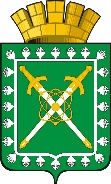 АДМИНИСТРАЦИЯ ГОРОДСКОГО ОКРУГА «ГОРОД ЛЕСНОЙ»П О С Т А Н О В Л Е Н И Е_____________   					                                                     №  ______г. ЛеснойО внесении изменений в административный регламент предоставления государственной услуги «Предоставление компенсации расходов на оплату жилого помещения и коммунальных услуг отдельным категориям граждан», утвержденный постановлением администрации городского округа «Город Лесной» от 12.03.2024 № 289В соответствии с Законами Свердловской области от 15 июля 2013 года     № 78-ОЗ «Об образовании в Свердловской области», от 14 июня 2005 года          № 57-ОЗ «О социальной поддержке работников организаций, входящих в систему Государственной ветеринарной службы Российской Федерации, подведомственных уполномоченному исполнительному органу государственной власти Свердловской области в сфере ветеринарии», постановлениями Правительства Свердловской области от 26.06.2012 № 688-ПП «О Порядке предоставления компенсаций расходов на оплату жилого помещения и коммунальных услуг отдельным категориям граждан, оказание мер социальной поддержки которым относится к ведению Российской Федерации», от 26.06.2012  № 689-ПП «О Порядке предоставления компенсаций расходов на оплату жилого помещения и коммунальных услуг отдельным категориям граждан, оказание мер социальной поддержки, которым относится к ведению субъекта Российской Федерации», от 26.06.2012 № 690-ПП «О Порядке предоставления компенсаций расходов на оплату жилого помещения и коммунальных услуг отдельным категориям работников бюджетной сферы, осуществляющих работу в поселках городского типа и сельских населенных пунктах, расположенных на территории Свердловской области, и пенсионерам из их числа», от 14.03.2013 № 306-ПП «Об утверждении Порядка предоставления компенсации расходов на оплату коммунальных услуг многодетным семьям Свердловской области»ПОСТАНОВЛЯЮ:1. Внести в административный регламент предоставления государственной услуги «Предоставление компенсации расходов на оплату жилого помещения и коммунальных услуг отдельным категориям граждан» (далее – административный регламент), утвержденный постановлением администрации городского округа «Город Лесной» от 12.03.2024 № 289 «Об утверждении административного регламента предоставления государственной услуги «Предоставление компенсации расходов на оплату жилого помещения и коммунальных услуг отдельным категориям граждан», следующие изменения:1.1. В подпунктах 7, 14 пункта 3.4 слова «вышедшие на пенсию» заменить словами «получающие страховую пенсию по старости».1.2. В подпункте 8 пункта 3.4 слова «вышедших на пенсию» заменить словами «получающие страховую пенсию по старости».1.3. Изложить подпункт 5 пункта 17.1 в следующей редакции:«5) сведения о гражданах, зарегистрированных в установленном порядке в жилом помещении по месту жительства или месту пребывания заявителя, с указанием степени их родства, вида их регистрационного учета, даты регистрации и снятия их с регистрационного учета, размера занимаемой общей площади жилого помещения, условий проживания (квартира, коммунальная квартира, жилой дом, общежитие, другое) вида жилого фонда, к которому относится жилое помещение (муниципальный, государственный, частный);».1.4. Исключить подпункт 2 пункта 18.1.5. В подпункте 1 пункта 91 слова «в разделе «Дополнительная информация» соответствующей государственной услуги» исключить.1.6. Пятый абзац пункта 92 изложить в следующей редакции:«Полная информация о порядке подачи и рассмотрении жалобы на решения и действия (бездействие) МБУ «РКЦ», его должностных лиц и сотрудников, а также решения и действия (бездействие) МФЦ, работников МФЦ размещена на Едином портале по адресу: https://www.gosuslugi.ru/.».1.7. Приложение № 2 к административному регламенту изложить в новой редакции (приложение № 1).1.8. Приложение № 8 к административному регламенту изложить в новой редакции (приложение № 2).1.9. Приложение № 9 к административному регламенту изложить в новой редакции (приложение № 3).2. Настоящее постановление опубликовать в печатном средстве массовой информации «Вестник-официальный» и разместить на официальном сайте администрации городского округа «Город Лесной» в информационно-телекоммуникационной сети «Интернет».3. Контроль за исполнением настоящего постановления возложить на заместителя главы городского округа «Город Лесной» по энергетике и жилищно-коммунальному хозяйству Строкова Д.В.Глава городского округа «Город Лесной»		                                                                         С.Е. ЧерепановПриложение № 1к постановлению администрациигородского округа «Город Лесной»от ____________ № ___________Приложение № 2к административному регламенту предоставления государственной услуги «Предоставление компенсации расходов на оплату жилого помещения и коммунальных услуг отдельным категориям граждан»ЗАЯВЛЕНИЕо компенсации расходов по оплате жилого помещения и коммунальных услуг отдельным категориям граждан в администрацию городского округа «Город Лесной» (прием заявлений осуществляет муниципальное бюджетное учреждение «Расчетно-кассовый центр»)(наименование органа, предоставляющего услугу)                             Заявитель _____________________________________                                                                                                          Представитель _________________________________№ ______________ от _________________(фамилия, имя, отчество (при наличии) заявителя)Дата рождения     ___________________________СНИЛС     _________________________________Тел.    _____________________________________Адрес электронной почты____________________Адрес регистрации по месту жительства на территории субъекта Российской ФедерацииАдрес регистрации по месту пребывания на территории субъекта Российской Федерации (в случае отсутствия регистрации по месту жительства на территории субъекта Российской Федерации)Сведения о представителеВид представителя __________________________________________________________________________________Фамилия, имя, отчество (последнее  при наличии) __________________________________________________________________________________Дата рождения   ______________________СНИЛС   ____________________________Тел.  ________________________________Адрес электронной почты ______________Причина отнесения заявителя к отдельным категориям граждан(указать льготную категорию)Номер и дата выдачи документа, подтверждающего льготную категориюСрок действия льготной категории __________________________________________________________________________________Сведения о жилом помещении, в котором заявитель зарегистрирован по месту жительства (месту пребывания) и в отношении которого будет получать компенсацию расходов на оплату жилого помещения и коммунальных услугСведения о гражданах, зарегистрированных по месту жительства (пребывания) с заявителем по адресу объекта, в отношении которого подается заявление о предоставлении компенсации расходов на оплату жилого помещения и коммунальных услугКомпенсацию прошу направить:Результат предоставления услуги хочу получить *В бумажном видев многофункциональном центре              ___________________________________________                                                                   (указать адрес)в органе, принимающем решение	
В электронном видеК заявлению прилагаю следующие документы:Дата _________________                                                  Подпись заявителя ___________________Мне разъяснен порядок и условия предоставления компенсации расходов на оплату жилого помещения и коммунальных услуг (далее – компенсация расходов), в том числе:мне разъяснено и понятно, по какому основанию мне предоставляется компенсация расходов;мне разъяснен и понятен порядок исчисления и перерасчета размера компенсации расходов;мне разъяснены и понятны условия приостановления выплаты компенсации расходов;мне разъяснены и понятны условия прекращения выплаты компенсации расходов (перемена места жительства (пребывания) получателя компенсации расходов; утрата права на получение меры социальной поддержки; смерть получателя компенсации расходов, а также признание его в установленном порядке умершим или безвестно отсутствующим; истечение шести месяцев со дня приостановления выплаты компенсации расходов;  наличие у получателя компенсации расходов подтвержденной вступившим в законную силу судебным актом непогашенной задолженности по оплате жилого помещения и коммунальных услуг, которая образовалась за период не более чем три последних года).Обязуюсь своевременно (в течение 14 дней со дня наступления обстоятельств) извещать уполномоченный орган о наступлении обстоятельств, влекущих изменение или прекращение выплаты компенсации расходов и представить подтверждающие документы.В соответствии с требованиями Федерального закона от 27 июля 2006 года «О персональных данных» № 152-ФЗ «О персональных данных» подтверждаю свое согласие на обработку моих персональных данных и персональных данных представляемого мною лица. Персональные данные, в отношении которых дается настоящее согласие, включают данные, содержащиеся в заявлении и в прилагаемых документах в объемах, необходимых для предоставления государственной услуги.Перечень действий с персональными данными, на совершение которых дается согласие, общее описание используемых оператором способов обработки: получение персональных данных у субъекта персональных данных, а также у третьих лиц; хранение персональных данных (в электронном виде и на бумажном носителе); уточнение (обновление, изменение) персональных данных; использование персональных данных муниципальным бюджетным учреждением «Расчетно-кассовый центр» в связи с оказанием муниципальной услуги; передача персональных данных субъекта в порядке, предусмотренном законодательством Российской Федерации.Оказание государственной услуги предполагает обработку персональных данных различными способами (с использованием автоматизированных информационных систем, а также без использования автоматизации).Согласие на автоматизированную, а также без использования средств автоматизации обработку персональных данных, включающих фамилию, имя, отчество, пол, дату и место рождения, паспортные данные, данные документа, дающего право на меры социальной поддержки, страховой номер индивидуального лицевого счета, адрес проживания, степень родства, номер лицевого счета в кредитной организации, а также информацию о назначенных и выплаченных суммах компенсации, в том числе передачу персональных данных третьим лицам: федеральным органам исполнительной власти и их территориальным органам, исполнительным органам государственной власти Свердловской области, их территориальным органам и подведомственным им государственным учреждениям, кредитным организациям, организациям федеральной почтовой связи, в том числе согласие на доставку счетов в неконвертированном виде с использованием услуг, ресурсоснабжающим организациям, организациям, взимающим платежи за жилищные и коммунальные услуги, управляющим организациям, товариществам собственников жилья и другим организациям, учреждениям и ведомствам с целью оказания мер социальной поддержки в соответствии с требованиями действующего законодательства, осуществления и выполнения возложенных законодательством Российской Федерации на уполномоченный орган функций, полномочий и обязанностей, подтверждаю.Уполномоченный орган вправе обрабатывать мои персональные данные посредством внесения их в электронную базу данных, включения в списки (реестры) и отчетные формы, предусмотренные документами, регламентирующими деятельность уполномоченного органа.Настоящее согласие дается на период до истечения сроков хранения соответствующей информации или документов, содержащих указанную информацию, определяемых в соответствии с законодательством Российской Федерации.Настоящее согласие действует со дня его подписания.Я проинформирован (-а), что могу отозвать указанное согласие путем представления заявления об отзыве данного в настоящем заявлении согласия на обработку персональных данных.Я предупрежден (-а), о том, что несу ответственность за неполноту и недостоверность сведений, указанных в заявлении о компенсации расходов, в соответствии с законодательством Российской Федерации.Приложение № 2к постановлению администрациигородского округа «Город Лесной»от ____________ № ___________Приложение № 8к административному регламенту предоставления государственной услуги «Предоставление компенсации расходов на оплату жилого помещения и коммунальных услуг отдельнымкатегориям граждан»Форма	По результатам рассмотрения заявления о компенсации расходов на оплату жилого помещения и коммунальных услуг № ____________ от _______________________ и прилагаемых к нему документов (сведений) принято решение о предоставлении компенсации расходов на оплату жилого помещения и коммунальных услуг гражданину (гражданке): __________________________________________________________________________________,дата рождения: ______________, проживающему (проживающей) по адресу: ____________________________________________.Руководитель администрации городского округа «Город Лесной»			                                            И.О. ФамилияИсполнитель _________________Приложение № 3к постановлению администрациигородского округа «Город Лесной»от ____________ № ___________Приложение № 9к административному регламенту предоставления государственной услуги «Предоставление компенсации расходов на оплату жилого помещения и коммунальных услуг отдельнымкатегориям граждан»ФормаПо результатам рассмотрения заявления о компенсации расходов на оплату жилого помещения и коммунальных услуг № ____________ от _____________________ и прилагаемых к нему документов (сведений) принято решение об отказе в предоставлении компенсации расходов на оплату жилого помещения и коммунальных услуг гражданину (гражданке):__________________________________________________________________________________,дата рождения: ______________,проживающему (проживающей) по адресу: ____________________________________________, по следующим основаниям: _________________________________________________________.Разъяснение причин отказа__________________________________________________________________________________.Вы вправе повторно обратиться в муниципальное бюджетное учреждение «Расчетно-кассовый центр» с заявлением о компенсации расходов на оплату жилого помещения и коммунальных услуг после устранения указанных нарушений. Такой отказ может быть обжалован в досудебном порядке путем направления жалобы в муниципальное бюджетное учреждение «Расчетно-кассовый центр», а также в судебном порядке.  Руководитель администрациигородского округа «Город Лесной»		 				         И.О. ФамилияИсполнитель ___________________Наименование документа, удостоверяющего личностьДата выдачиСерия и номер документаДата рожденияКем выданМесто рожденияНаименование документа, удостоверяющего личностьДата выдачиСерия и номер документаДата рожденияКем выданМесто рожденияВид жилого помещенияНомер лицевого счетаКем является заявительСведения о правообладателе жилого помещенияФамилияИмяОтчество (при наличии)Дата рожденияСНИЛСКем является правообладатель жилого помещенияКадастровый номер жилого помещенияСведения о договоре найма (поднайма) жилого помещенияСведения о договоре найма (поднайма) жилого помещенияНаименование документаНомер документаДата выдачи документаОрган, выдавший документСведения о договоре найма жилого помещенияСведения о договоре найма жилого помещенияНаименование документаНомер документа	Дата выдачи документаФамилия, имя, отчество физического лица, с которым заключен договор наймаДата рождения физического лица, с которым заключен договор наймаВид отопленияНомер строкиФамилия, имя, отчество (при наличии)Дата рожденияСНИЛССтепень родстваДокумент, удостоверяющий личность (серия, номер, кем и когда выдан, код подразделения)Документ, подтверждающий родство с заявителем (реквизиты записи акта о заключении брака, о рождении детей – номер записи, дата записи, наименование органа, которым осуществлена государственная регистрация акта гражданского состояния)заявительРеквизитыПочтаадрес получателяБанкданные получателя средств_______________________________________________________________________БИК или наименование банка_______________________________________________________________________корреспондентский счет_______________________________________________________________________номер счета заявителя в личном кабинете единого порталаНомер строкиНомер строкиНаименование документовНаименование документовФамилия, имя, отчество заявителя и членов семьиДатаПодпись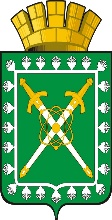 АДМИНИСТРАЦИЯ ГОРОДСКОГО ОКРУГА «ГОРОД ЛЕСНОЙ»АДМИНИСТРАЦИЯ ГОРОДСКОГО ОКРУГА «ГОРОД ЛЕСНОЙ»АДМИНИСТРАЦИЯ ГОРОДСКОГО ОКРУГА «ГОРОД ЛЕСНОЙ»АДМИНИСТРАЦИЯ ГОРОДСКОГО ОКРУГА «ГОРОД ЛЕСНОЙ»АДМИНИСТРАЦИЯ ГОРОДСКОГО ОКРУГА «ГОРОД ЛЕСНОЙ»АДМИНИСТРАЦИЯ ГОРОДСКОГО ОКРУГА «ГОРОД ЛЕСНОЙ»АДМИНИСТРАЦИЯ ГОРОДСКОГО ОКРУГА «ГОРОД ЛЕСНОЙ»АДМИНИСТРАЦИЯ ГОРОДСКОГО ОКРУГА «ГОРОД ЛЕСНОЙ»АДМИНИСТРАЦИЯ ГОРОДСКОГО ОКРУГА «ГОРОД ЛЕСНОЙ»АДМИНИСТРАЦИЯ ГОРОДСКОГО ОКРУГА «ГОРОД ЛЕСНОЙ»АДМИНИСТРАЦИЯ ГОРОДСКОГО ОКРУГА «ГОРОД ЛЕСНОЙ»АДМИНИСТРАЦИЯ ГОРОДСКОГО ОКРУГА «ГОРОД ЛЕСНОЙ»РЕШЕНИЕРЕШЕНИЕРЕШЕНИЕРЕШЕНИЕРЕШЕНИЕРЕШЕНИЕРЕШЕНИЕРЕШЕНИЕРЕШЕНИЕРЕШЕНИЕРЕШЕНИЕРЕШЕНИЕ№г. Леснойг. Леснойг. Леснойг. Леснойг. Леснойг. Леснойг. Леснойг. Леснойг. Леснойг. Леснойг. Леснойг. ЛеснойО предоставлении компенсации расходов на оплату жилого помещения                                                                                               и коммунальных услуг отдельным категориям гражданО предоставлении компенсации расходов на оплату жилого помещения                                                                                               и коммунальных услуг отдельным категориям гражданО предоставлении компенсации расходов на оплату жилого помещения                                                                                               и коммунальных услуг отдельным категориям гражданО предоставлении компенсации расходов на оплату жилого помещения                                                                                               и коммунальных услуг отдельным категориям гражданО предоставлении компенсации расходов на оплату жилого помещения                                                                                               и коммунальных услуг отдельным категориям гражданО предоставлении компенсации расходов на оплату жилого помещения                                                                                               и коммунальных услуг отдельным категориям гражданО предоставлении компенсации расходов на оплату жилого помещения                                                                                               и коммунальных услуг отдельным категориям гражданО предоставлении компенсации расходов на оплату жилого помещения                                                                                               и коммунальных услуг отдельным категориям гражданО предоставлении компенсации расходов на оплату жилого помещения                                                                                               и коммунальных услуг отдельным категориям гражданО предоставлении компенсации расходов на оплату жилого помещения                                                                                               и коммунальных услуг отдельным категориям гражданО предоставлении компенсации расходов на оплату жилого помещения                                                                                               и коммунальных услуг отдельным категориям гражданО предоставлении компенсации расходов на оплату жилого помещения                                                                                               и коммунальных услуг отдельным категориям гражданКатегорияМера социальной поддержкиТип выплатыПериод предоставления меры социальной поддержкиРазмер компенсацииг. Леснойг. Леснойг. Леснойг. Леснойг. Леснойг. Леснойг. Леснойг. Леснойг. Леснойг. Леснойг. Леснойг. ЛеснойОб отказе в предоставлении компенсации расходов на оплату жилого помещения и коммунальных услуг отдельным категориям гражданОб отказе в предоставлении компенсации расходов на оплату жилого помещения и коммунальных услуг отдельным категориям гражданОб отказе в предоставлении компенсации расходов на оплату жилого помещения и коммунальных услуг отдельным категориям гражданОб отказе в предоставлении компенсации расходов на оплату жилого помещения и коммунальных услуг отдельным категориям гражданОб отказе в предоставлении компенсации расходов на оплату жилого помещения и коммунальных услуг отдельным категориям гражданОб отказе в предоставлении компенсации расходов на оплату жилого помещения и коммунальных услуг отдельным категориям гражданОб отказе в предоставлении компенсации расходов на оплату жилого помещения и коммунальных услуг отдельным категориям гражданОб отказе в предоставлении компенсации расходов на оплату жилого помещения и коммунальных услуг отдельным категориям гражданОб отказе в предоставлении компенсации расходов на оплату жилого помещения и коммунальных услуг отдельным категориям гражданОб отказе в предоставлении компенсации расходов на оплату жилого помещения и коммунальных услуг отдельным категориям гражданОб отказе в предоставлении компенсации расходов на оплату жилого помещения и коммунальных услуг отдельным категориям гражданОб отказе в предоставлении компенсации расходов на оплату жилого помещения и коммунальных услуг отдельным категориям граждан